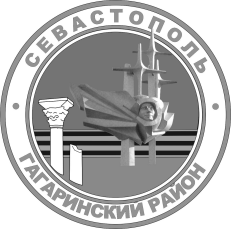 МЕСТНАЯ АДМИНИСТРАЦИЯ  ВНУТРИГОРОДСКОГО МУНИЦИПАЛЬНОГО ОБРАЗОВАНИЯГОРОДА СЕВАСТОПОЛЯ ГАГАРИНСКИЙ МУНИЦИПАЛЬНЫЙ ОКРУГПОСТАНОВЛЕНИЕ « 15 » апреля 2021 г.                                                                           № 13-ПМАОб отмене некоторых постановлений местной администрации внутригородского муниципального образования города Севастополя Гагаринский муниципальный округ На основании протеста заместителя прокурора Гагаринского района города Севастополя от 31 марта 2021 г. № 22/1-01-2021 на постановление                        местной администрации от 10 февраля 2020 г. № 15-ПМА «Об утверждении Порядка расходования субвенции, предоставляемой из бюджета города Севастополя бюджету  внутригородского муниципального образования города Севастополя Гагаринский муниципальный округ на исполнение отдельных государственных полномочий в сфере благоустройства, в соответствии с Законом города Севастополя от 29 декабря 2016 г. № 314-ЗС «О наделении органов местного самоуправления в городе Севастополе отдельными государственными полномочиями», в соответствии с Федеральным законом          от 06 октября 2003 г. № 131-ФЗ «Об общих принципах организации местного самоуправления в Российской Федерации», Законом города Севастополя                       от 29 декабря 2016 г. № 314-ЗС «О наделении органов местного самоуправления в городе Севастополе отдельными государственными полномочиями города Севастополя», местная администрация внутригородского муниципального образования города Севастополя Гагаринский муниципальный округ постановляет:1. Отменить следующие постановления местной администрации внутригородского муниципального образования города Севастополя Гагаринский муниципальный округ:- от 10 февраля 2020 г. № 15-ПМА «Об утверждении Порядка расходования субвенции, предоставляемой из бюджета города Севастополя бюджету   внутригородского муниципального образования города Севастополя Гагаринский муниципальный округ на исполнение отдельных государственных полномочий в сфере благоустройства в соответствии с Законом города Севастополя от 29 декабря 2016 г. № 314-ЗС «О наделении органов местного самоуправления в городе Севастополе отдельными государственными полномочиями»;- от 01 октября 2020 г. № 49-ПМА «О внесении изменений в постановление местной администрации внутригородского муниципального образования города Севастополя Гагаринский муниципальный округ                   от 10 февраля 2020 г. № 15-ПМА «Об утверждении Порядка расходования субвенции, предоставляемой из бюджета города Севастополя бюджету внутригородского муниципального образования города Севастополя Гагаринский муниципальный округ на исполнение отдельных государственных полномочий в сфере благоустройства в соответствии с Законом города Севастополя от 29 декабря 2016 г. № 314-ЗС «О наделении органов местного самоуправления в городе Севастополе отдельными государственными полномочиями»;- от 21 января 2021 г. № 02-ПМА «О внесении изменений в постановление местной администрации внутригородского муниципального образования города Севастополя Гагаринский муниципальный округ                   от 10 февраля 2020 г. № 15-ПМА «Об утверждении Порядка расходования субвенции, предоставляемой из бюджета города Севастополя бюджету внутригородского муниципального образования города Севастополя Гагаринский муниципальный округ на исполнение отдельных государственных полномочий в сфере благоустройства в соответствии с Законом города Севастополя от 29 декабря 2016 г. № 314-ЗС «О наделении органов местного самоуправления в городе Севастополе отдельными государственными полномочиями».2. Настоящее постановление вступает в силу с момента его официального обнародования.3. Контроль за выполнением настоящего постановления возложить на заместителя Главы местной администрации внутригородского муниципального образования города Севастополя Гагаринский муниципальный округ (О.В. Гомонец).Глава внутригородского муниципального образования, исполняющий полномочияпредседателя Совета, Глава местной администрации                                                                     А.Ю. Ярусов